ARNOTEGI MT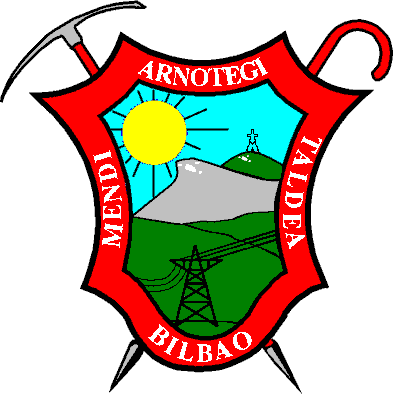 21 al 23 Junio 2019 Vamos a disfrutar este fin de semana de los montes de Riaño.VIERNES 21  JUNIO 2019			Bilbao-Llanaves De La Reina 16.40   Salida de la parada de autobuses de San Pedro de Deusto.17.00   Salida de Bertendona, con dirección a Llanaves de La Reina (León). 228 kms. 3,30 hrs.20.30   Llegada al hotel San Glorio donde nos alojaremos y cenaremos.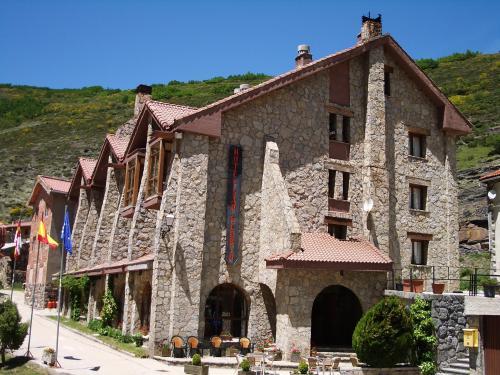 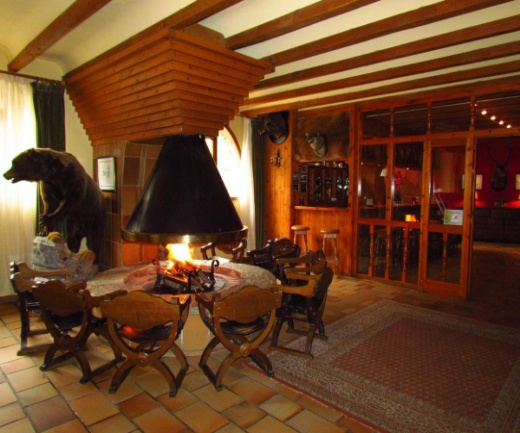 http://hotelsanglorio-picos.com/SÁBADO 22 JUNIO 2019				Peña Ten 2.142 mts Desayuno.Autobús Hotel San Glorio a La Uña (localidad de la provincia de León situada en la montaña de Riaño y perteneciente al municipio de Acebedo)Punto de partida de la excursión. 44 kms y una hora.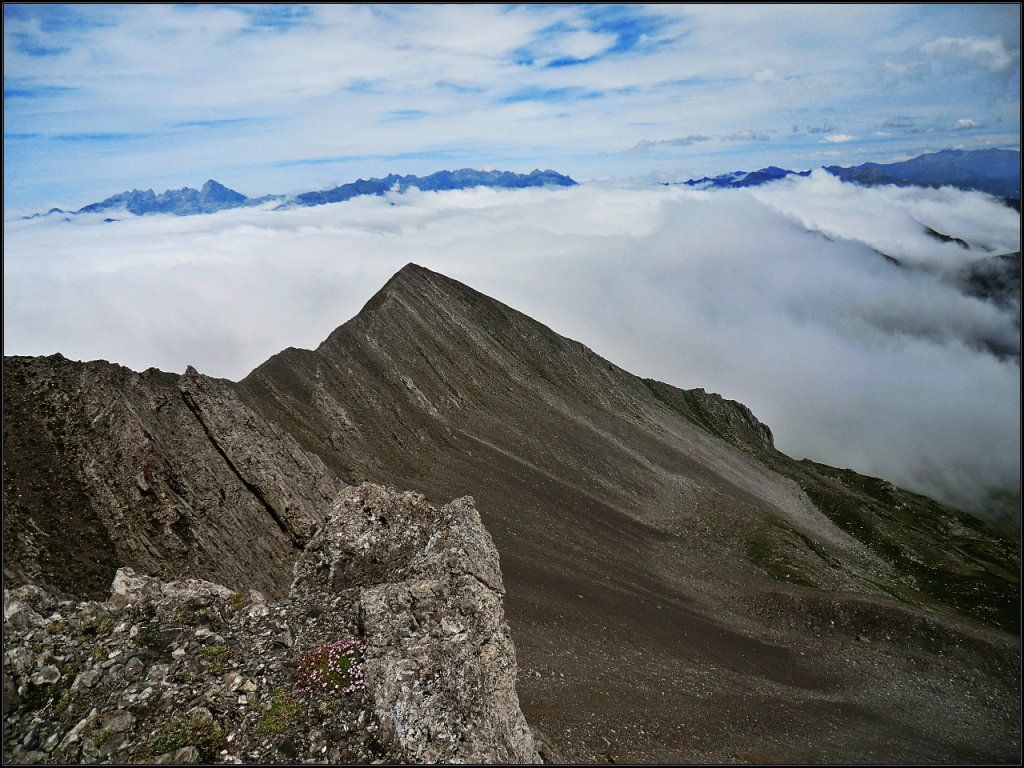 
Ascensión circular de dificultad media sin ningún problema técnico. Unos 17 kms de distancia y unas 7 horas y media aproximadamente. Terreno firme con sendas, campos a través y caminos. Desnivel de 1150 mts. No hay fuentes durante la excursión.Existe la posibilidad de hacer el Peña Pileñes de 2012 mts.https://es.wikiloc.com/wikiloc/download.do?id=10679393Regreso al hotel, unas cervecitas y una rica cena.DOMINGO 23 JUNIO 2019		Pico Yordas	 1.964 mts – Bilbao.Desayuno.Autobús Hotel San Glorio Liegos (localidad también en la zona de Riaño y perteneciente al municipio de Acebedo). 37 mts y 45 mns.El Pico Yordas o "Burín" es una de las cumbres más emblemáticas de la montaña de Riaño y una de las más visitadas de toda la montaña leonesa. Su cumbre, es un estupendo mirador, desde donde la vista domina toda la montaña de Riaño, los bosques de la zona de Sajambre, los vecinos Picos de Europa y la Montaña Palentina.Unas 6 horas y unos 950 mts de desnivel sin dificultad técnica por terreno de pista terrera y vereda montañera. Podemos hacerla circular o de ida y vuelta en función del tiempo que dispongamos.https://es.wikiloc.com/rutas-senderismo/pico-yordas-o-burin-desde-liegos-en-ruta-circular-17440572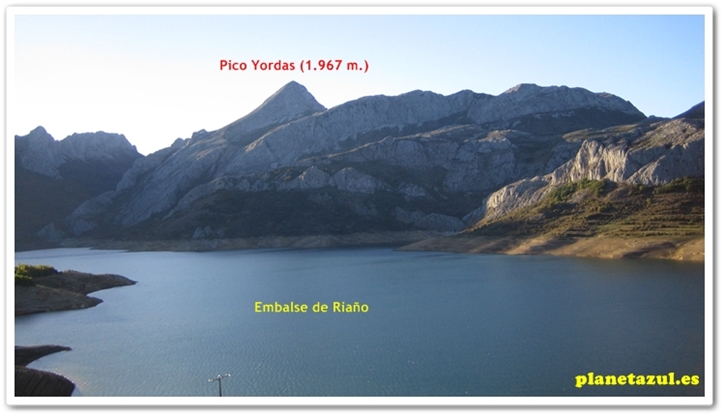 Regreso a Bilbao. 289 kms y unas 3 horas y media.Los tiempos son aproximados y en base a coche.Páginas web donde podemos ver información de recorridosPICO TEN  2142https://es.wikiloc.com/rutas-senderismo/circular-pena-ten-desde-la-una-leon-10679393http://leioamt.com/itinerarios/ten-Dpena-2-142-m-desde-la-una-leon/https://es.wikiloc.com/rutas-senderismo/pena-ten-y-pena-pilenes-5087459https://www.cotoyapindia.comd/2014/09/pena-ten-y-pilenes.htmlPICO YORDAS 1964 mtshttp://www.rutinasvarias.com/2017/06/27/yordas/https://es.wikiloc.com/rutas-senderismo/pico-yordas-liegos-riano-leon-7447452http://www.alfilodeloimpresentable.es/2015/09/03-08-2015-pico-yordas-o-burin-1964-m.htmlhttp://www.planetazul.es/DESCRIPCION_RUTAS/yordas.html